РЕШЕНИЕРассмотрев проект решения о внесении изменений в Решение Городской Думы Петропавловск-Камчатского городского округа от 28.02.2012 № 490-нд 
«О порядке осуществления муниципального земельного контроля на территории Петропавловск-Камчатского городского округа», внесенный Главой Петропавловск-Камчатского городского округа Иваненко В.Ю., в соответствии 
со статьей 28 Устава Петропавловск-Камчатского городского округа Городская Дума Петропавловск-Камчатского городского округа РЕШИЛА:1. Принять Решение о внесении изменений в Решение Городской Думы Петропавловск-Камчатского городского округа от 28.02.2012 № 490-нд 
«О порядке осуществления муниципального земельного контроля на территории Петропавловск-Камчатского городского округа».2. Направить принятое Решение Главе Петропавловск-Камчатского городского округа для подписания и обнародования.РЕШЕНИЕот 16.05.2018 № 73-ндО внесении изменений в Решение Городской Думы Петропавловск-Камчатского городского округа от 28.02.2012 № 490-нд «О порядке осуществления муниципального земельного контроля на территории Петропавловск-Камчатского городского округа»Принято Городской Думой Петропавловск-Камчатского городского округа(решение от 16.05.2018 № 185-р)1. Раздел 1 дополнить пунктом 1.7 следующего содержания:«1.7. Муниципальный земельный контроль на территории городского округа осуществляется в соответствии с административным регламентом, утверждаемым постановлением администрации Петропавловск-Камчатского городского округа.».2. В подпункте 2.4.13 слова «(при его наличии)» исключить.3. В абзаце третьем пункта 5.3 слова «Управления городского хозяйства администрации Петропавловск-Камчатского городского округа  (далее - Управление городского хозяйства)» заменить словами «Управления дорожного хозяйства, транспорта и благоустройства администрации Петропавловск-Камчатского городского округа (далее – Управление дорожного хозяйства, транспорта 
и благоустройства)».4. В подпункте 6.12.3:1) в абзаце пятом слова «Управления городского хозяйства» заменить словами «Управления дорожного хозяйства, транспорта и благоустройства»;2) в абзаце шестом слова «Управление городского хозяйства» заменить словами «Управление дорожного хозяйства, транспорта и благоустройства».5. Настоящее Решение вступает в силу после дня его официального опубликования и распространяется на правоотношения, возникшие со дня государственной регистрации изменений в учредительные документы Управления дорожного хозяйства, транспорта и благоустройства администрации Петропавловск-Камчатского городского округа.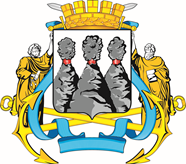 ГОРОДСКАЯ ДУМАПЕТРОПАВЛОВСК-КАМЧАТСКОГО ГОРОДСКОГО ОКРУГАот 16.05.2018 № 185-р9-я сессияг.Петропавловск-КамчатскийО принятии решения о внесении изменений      в Решение Городской Думы Петропавловск-Камчатского городского округа 
от 28.02.2012 № 490-нд «О порядке осуществления муниципального земельного контроля на территории Петропавловск-Камчатского городского округа»Председатель Городской ДумыПетропавловск-Камчатскогогородского округаГ.В. МонаховаГОРОДСКАЯ ДУМАПЕТРОПАВЛОВСК-КАМЧАТСКОГО ГОРОДСКОГО ОКРУГАГлаваПетропавловск-Камчатскогогородского округаВ.Ю. Иваненко